“S5 fig”   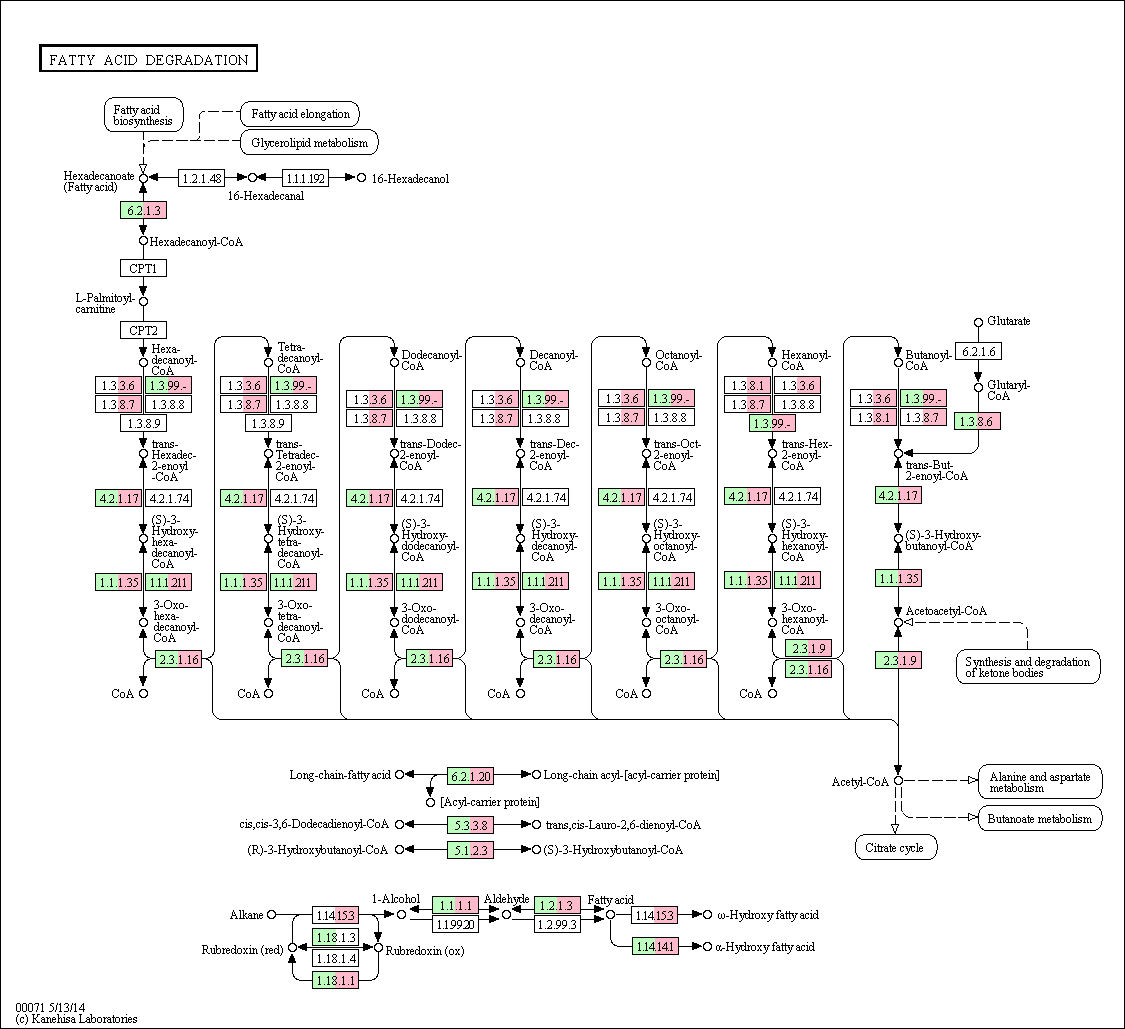 